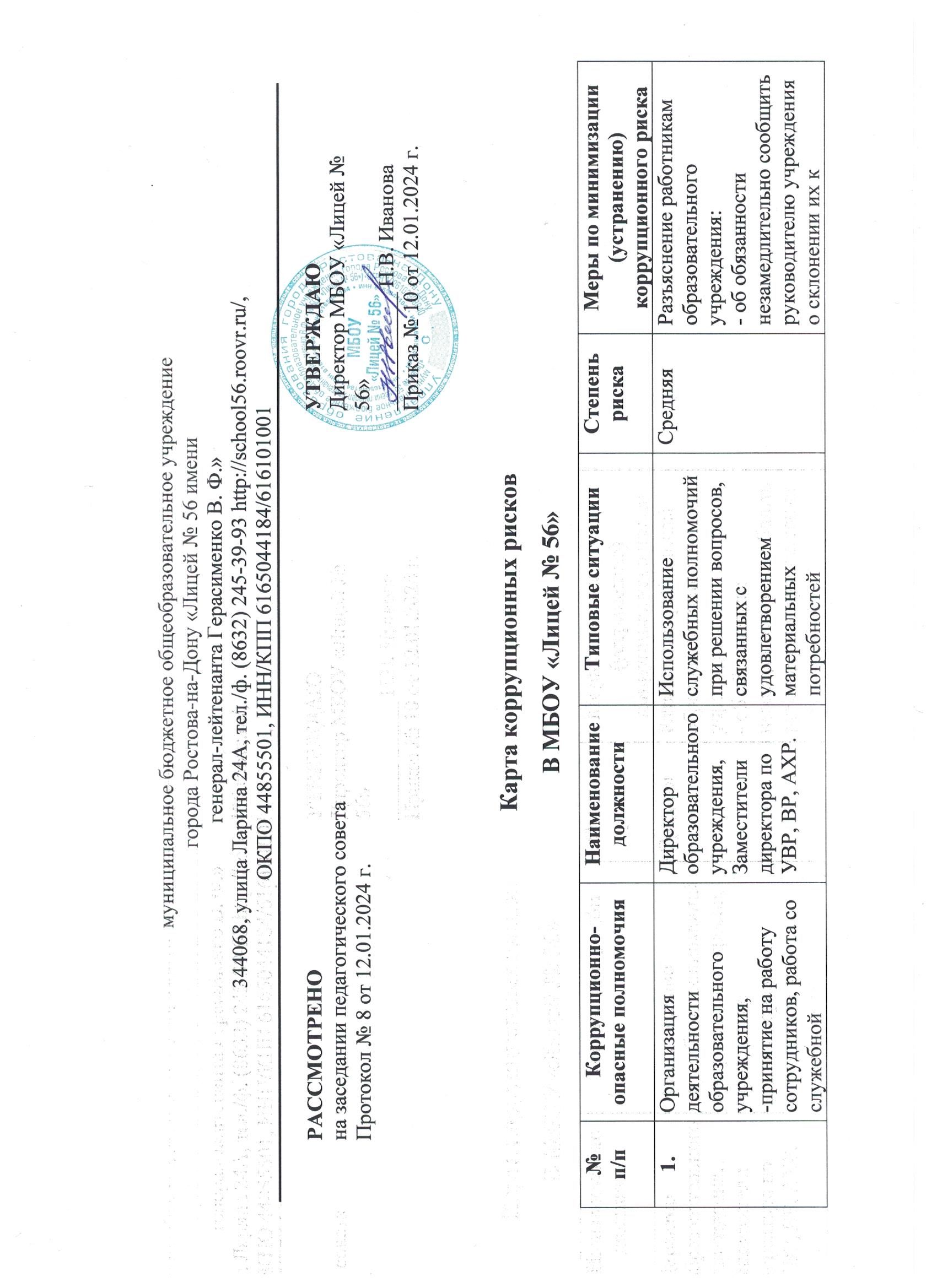 Перечень должностей,замещение которых связанно с коррупционными рисками в образовательном учреждении:Директор образовательного учрежденияЗаместители директора образовательного учрежденияПреподавательский составБиблиотекарь№п/пКоррупционно-опасные полномочияНаименование должностиТиповые ситуацииСтепень рискаМеры по минимизации (устранению) коррупционного риска1.информацией,              обращения юридических и физических лиц.должностного лица либо его родственников;- предоставление не предусмотренных законом преимуществ (протекционизм, семейственность) для поступления на работу в образовательное учреждение;- использование в личных или групповых интересах информации, полученной при выполнении служебных обязанностей, если такая информация не подлежит официальному распространению;- попытки несанкционированного доступа к информационным ресурсам;- требование от физических и юридических лиц информации, предоставление которой не предусмотрено действующим законодательством;- нарушение установленного порядка рассмотрения обращений граждан и юридических лиц.Средняясовершению коррупционного правонарушения, -о мерах ответственности за совершение коррупционных правонарушений2.Принятие локальных правовых актов, противоречащих законодательству по противодействию коррупцииДиректор образовательного учрежденияНаличие коррупционных факторов в локальных правовых актах, регламентирующих деятельность образовательного учрежденияНизкаяПривлечение к разработке локальных правовых актов представителей иных структурных подразделений и служб образовательного учреждения в формах обсуждения, создания совместных рабочих групп.Разъяснение работникам образовательного учреждения:- об обязанности незамедлительно сообщить руководителю учреждения о склонении их к совершению коррупционного правонарушения, - о мерах ответственности за совершение коррупционных правонарушений.3.Взаимоотношения с должностными лицами в органах власти и органах местного самоуправления, правоохранительных органов и различных организацияхРаботники образовательного учреждения, уполномоченные  директором образовательного учреждения представлять интересы образовательного учрежденияДарение подарков и оказание не служебных услуг должностными лицами в органах власти и управления, правоохранительных органах и различных организациях, за исключением символических знаков внимания, протокольных мероприятийНизкаяРазъяснение работникам образовательного учреждения:- об обязанности незамедлительно сообщить руководителю предприятия о склонении их к совершению коррупционного правонарушения, - о мерах ответственности за совершение коррупционных правонарушений.4.Составление, заполнение документов, справок, отчетностиДиректор образовательного учреждения,заместители директора.Искажение, сокрытие или предоставление заведомо ложных сведений в отчетных документах, справках гражданам, являющихся существенным элементом служебной деятельности.ВысокаяОрганизация работы по контролю за деятельностью структурных подразделений с участием представителей иных структурных подразделений и служб образовательного учреждения.Разъяснение работникам образовательного учреждения:- об обязанности незамедлительно сообщить руководителю предприятия о склонении их к совершению коррупционного правонарушения, - о мерах ответственности за совершение коррупционных правонарушений5.Оплата трудаРуководитель учреждения, главный бухгалтер, заместители директора.Оплата рабочего времени в полном объеме в случае, когда сотрудник фактически отсутствовал на рабочем местеСредняяОрганизация работы по контролю за деятельностью структурных подразделений с участием представителей иных структурных подразделений и служб образовательного учреждения.Разъяснение работникам образовательного учреждения:- об обязанности незамедлительно сообщить руководителю учреждения о склонении их к совершению коррупционного правонарушения, - о мерах ответственности за совершение коррупционных правонарушений6.Проведение аттестации педагогических работниковДиректор образовательного учреждения,заместитель директора по учебной работеНеобъективная оценка деятельности педагогических работников, завышение результативности трудаВысокаяОрганизация работы по контролю за деятельностью структурных подразделений с участием представителей вышестоящих организаций.Разъяснение работникам образовательного учреждения:- об обязанности незамедлительно сообщить руководителю учреждения о склонении их к совершению коррупционного правонарушения, - о мерах ответственности за совершение коррупционных правонарушений.7.Аттестация обучающихсяДиректор образовательного учреждения,заместитель директора по учебной работе,педагогические работникиНеобъективность в выставлении оценки, завышение оценочных баллов для искусственного поддержания видимости успеваемости, знаний, умений, навыков;- завышение оценочных баллов за вознаграждение или оказание услуг со стороны обучающегося, либо его родителей (законных представителей)СредняяОрганизация работы по контролю за деятельностью структурных подразделений с участием представителей вышестоящих организаций.Разъяснение работникам образовательного учреждения:- об обязанности незамедлительно сообщить руководителю предприятия о склонении их к совершению коррупционного правонарушения, - о мерах ответственности за совершение коррупционных правонарушений8.Реализация мероприятий государственной  и территориальной программ по развитию системы социальной поддержки обучающихсяЗаместитель директора по  учебно-воспитательной работеПодготовка документации на предоставление стипендий, пособий, питания и других льгот, устанавливающих необоснованное преимущества отдельным обучающимсяСредняяКонтроль за целевым использованием предоставляемых субсидий в соответствии с нормативными актами, контроль за работой соответствующих комиссий по назначению и выплате различных пособий.Подписание заявления об отсутствии конфликта интересов.Разъяснение работникам образовательного учреждения:- об обязанности незамедлительно сообщить руководителю учреждения о склонении их к совершению коррупционного правонарушения, - о мерах ответственности за совершение коррупционных правонарушений9.Осуществление подготовки документов, необходимых для получения сокращенной продолжительности рабочего времени, ежегодного основного удлиненного оплачиваемого отпуска, длительного отпуска сроком до одного года не реже, чем через каждые десять лет непрерывной педагогической работы, право на досрочное назначение трудовой пенсии по старости, присвоения звания «Ветеран труда», и других мер социальной поддержки, установленных федеральными законами и законодательными актами субъектов Российской ФедерацииДиректор образовательного учрежденияНедостаточная доступность информации о мерах государственной поддержки для потенциальных получателей;- установление необоснованных преимуществ при оформлении льгот социальной поддержки.СредняяРазъяснение работникам образовательного учреждения:- об обязанности незамедлительно сообщить руководителю учреждения о склонении их к совершению коррупционного правонарушения, - о мерах ответственности за совершение коррупционных правонарушений10.Прием и отчисление обучающихсяДиректор образовательного учрежденияРазъяснение работникам образовательного учреждения:- об обязанности незамедлительно сообщить руководителю учреждения о склонении их к совершению коррупционного правонарушения, - о мерах ответственности за совершение коррупционных правонарушений11.Оказание образовательных услуг (репетиторство)Педагогические работникиПредоставление преимуществ отдельным обучающимся,- не обеспечение качества обучения в рамках реализации основных образовательных программ.СредняяРазъяснение работникам образовательного учреждения:- об обязанности незамедлительно сообщить руководителю учреждения о склонении их к совершению коррупционного правонарушения, -о мерах ответственности за совершение коррупционных правонарушений12.Хранение и распределение материально- технических ресурсовДиректор образовательного учреждения,Заместитель директора по АХР.Осуществление хранения и распределения материально-технических ресурсов по «личному» усмотрению, без учета нужд образовательного учрежденияСредняяРазъяснение работникам образовательного учреждения:- об обязанности незамедлительно сообщить руководителю учреждения о склонении их к совершению коррупционного правонарушения, - о мерах ответственности за совершение коррупционных правонарушений.13.Обеспечение безопасных условий для работников и обучающихся в образовательном учрежденииДиректор образовательного учреждения,члены комиссии по расследованию несчастных случаевИскажение или сокрытие достоверной информации при возникновении чрезвычайных ситуаций, аварий, несчастных случаев с детьми и работниками образовательного учрежденияНизкаяРазъяснение работникам образовательного учреждения:- об обязанности незамедлительно сообщить руководителю предприятия о склонении их к совершению коррупционного правонарушения, - о мерах ответственности за совершение коррупционных правонарушений